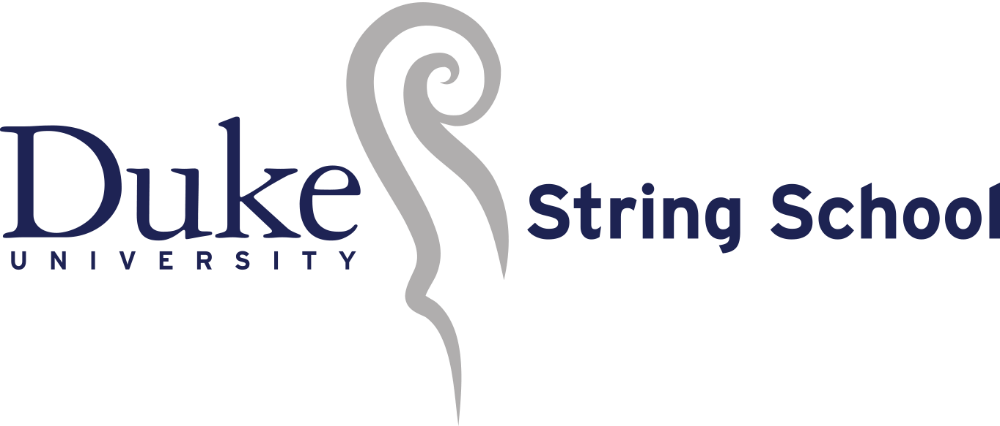 Violin & Cello Ensembles ConcertFebruary 19, 2022, 4:00pm, Nelson Music RoomBeginner ViolinJasmine Campbell, Conductor1. Russian Folk Song							                   		       Traditional2. See Saw    											     Instructional3. See a Little Panda 										     Instructional					         	         		         Violin Choir INonoko Okada, Conductor1.  Merry Widow Waltz					        				                  Franz Lehár2.  Square Dance                                         						            Stanley FletcherBeginner CelloErica Leavell, Conductor1. Twinkle, Twinkle Little Star Marathon		      		                                                      Shinichi SuzukCello Choir I Carlos Bardales, Conductor1.  Lament										    Bohemian Folk Song2.  Good Morning, Gossip Joan							                      English Folk Song3.  Allegro										             Shinichi Suzuki4.  Minuet in C				         Lynette Song, soloist			Johann Sebastian BachViolin Choir IIJasmine Campbell, Conductor1.  All Through the Night					                          		                      Old Welsh Melody2.  Landler									     	             Franz Schubert3.  Bourree 				            Dhruv Rao, soloist                                         George Frideric HandelCello Choir IICarlos Bardales, Conductor1.  The Haunted House									                  Instructional2.  March in G					     			 	             Johann Sebastian Bach3.  Theme from “Witches’ Dance” 				      				           Niccolò Paganini4.  May Time				   Emma Vanmoerkerque, soloist		        Wolfgang Amadeus MozartViolin Choir IIINonoko Okada, Conductor  1.  Concertino III. Quickly                                        Daniel Yun, soloist                                                   George Perlman2.  Duo No. 9 “Play Song”				                  			                   Béla Bartók3.  Auld Lang Syne			        			          Scottish Traditional, arr. by W. and C. StarrErica Shirts, DirectorTeachers: Carlos Bardales, Jasmine Campbell, Zachary Hobin, Erica Leavell, Nonoko Okada, Rob Rempher, Matt Stutzman, Maria Valencia.Accompanists: Blake RayStaff Assistant: Katharine Whitmore, Founder & Director Emeritus: Dorothy KitchenBeginner CelloConducted by Erica LeavellMira SmithEdward RobertsCello Choir IConducted by Carlos BardalesZion AndersonEvelyn MingZachary PennerEvelyn SmithLynette SongCello Choir IIConducted by Carlos BardalesAva CrowderDavid DurhamSienna KhandaniMaria Inez MonteiroEmma VanmoerkerBeginner ViolinConducted by Jasmine CampbellOllie AngererBen BlocherEve CampbellAgnes CraigIsabelle MadsenJack MadsenLillian MadsenViolin Choir IConducted by Nonoko OkadaMarcela AdamsonMaya BrudnoLia GuajardoBryce KaufmanSammy KurzErick Landa AguilarMeg LessardViolin Choir IIConducted by Jasmine CampbellJames AdamsSylvie ButterworthArabella FloresDavid Garrett VeraAnanya HiremathJessa KernoodleKattie MartinezIndrani PaiDhruv RaoCharlotte SmithJason TaylorViolin Choir IIIConducted by Nonoko OkadaIlsa BergmanJulia BrudnoAudrey HanHaruki HommaCeline MatthewsEmma MingVarunie PaiDaniel YunAlma Zimmerman_____________________________Many thanks to the Duke Music Department, especially Rick Nelson, Elizabeth Thompson, and Gretchen Hoag, Jonathan Bagg, Eric Pritchard, Caroline Stinson, J. Samuel Hammond (1947-2021), Jane Hawkins Raimi (1950-2017),Vice Provost for the Arts John Brown, Dr. Phail Wynn (1947-2018), Leslie Parkins, Sam Miglarese, and Dr. Stelfanie Williams for their support of DUSS and the Kidznotes Pipeline, and of course Founder and Director Emeritus Mrs. Dorothy Kitchen for founding this wonderful program.